Contact InformationVolunteer Opportunities What areas are you interested in for volunteer assignments? Please note all volunteer opportunities are for Day-Of Event on Thursday, October 13th, 2016. (time slots suggested are not final)Special Skills or QualificationsSummarize special skills and qualifications you have acquired from career & previous volunteer work:Agreement and SignatureI understand that if I am accepted as a volunteer, any false statements, omissions, or other misrepresentations made by me on this application may result in my immediate dismissal.Please email the completed application to Aubrey Brandt at abrandt@lockton.com by September 9th. Thank you for completing this application form and for your interest in volunteering with the San Diego HR Forum.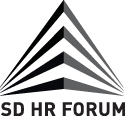 SDHR Forum HR Executive of the Year Event              Volunteer ApplicationName:Street Address:City, ST, ZIP Code:Phone Number:E-Mail Address: Set-up & coordination of Pre-Event Break-Out Gold Sponsor Rooms        3:00 p.m. – 6:00 p.m. PST Registration desk (guest check-in, nametag distribution, etc.)        4:15 p.m. – 6:45 p.m. PST Banquet hall set-up / finalize details        4:00 p.m. – 6:00 p.m. PST Program Brochure distribution prior to Dinner/Ceremony beginning        5:30 p.m. – 6:45 p.m. PST Ushering guests from Pre-Event to their tables & guests arriving late        6:00 p.m. – 7:00 p.m. PST Ceremony back-up help (during event)        6:30 p.m. – 8:30 p.m. PST Set-up After Party VIP Room & help usher guests following the Ceremony        8:00 p.m. – 8:45 p.m. PSTName (printed)SignatureDate